КРАЕВОЕ  ГОСУДАРСТВЕННОЕ  ОБРАЗОВАТЕЛЬНОЕ  КАЗЕННОЕ  УЧРЕЖДЕНИЕДЛЯ  ДЕТЕЙ-СИРОТ  И  ДЕТЕЙ,  ОСТАВШИХСЯ  БЕЗ  ПОПЕЧЕНИЯ  РОДИТЕЛЕЙ,«ДЕТСКИЙ  ДОМ  № 4  Г. ВЛАДИВОСТОКА»КАПУСТНИК  «ДЕНЬ  СМЕХА – 1 АПРЕЛЯ»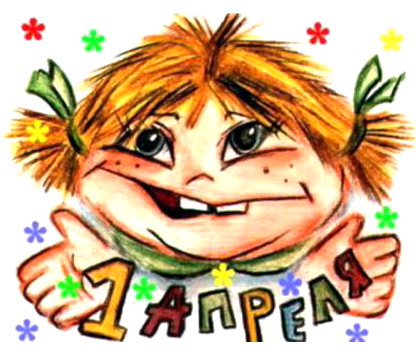                                                                                               Исполнила:  воспитатель Иванова О.В.г. Владивосток, 20131 чтец: Если вдруг у вас с утра              Побелела вся спина,              Поступил звонок из банка              Что вам выдан миллион,              В календарь скорей взгляните,              Лист вчерашний оторвите,              И на дату посмотрите,              Там апреля первый день.              Тут же все дела бросайте              Позабудьте сон и лень,             И с Днем смеха поздравляйте,             Всех знакомых вам людей!Сценка - розыгрыш 1 апреля Участники: два дежурных, ученики 7 класса, староста и классная руководительница. Один играет в мобильный, а второй стоит рядом и смотрит, заходит староста. Староста: - вы класс убрали? 1 ученик: - нет, чего тут убирать? Староста: - доску помыть, цветы полить. 1 ученик: - отстань, завтра другие уберут. 2 ученик: - да, завтра девчонки дежурят. Староста: - давайте по-быстрому, вам еще объяснительную писать. 2 ученик: - какую? 1 ученик: - тебе что ли? Староста: - нет, нашей классной руководительнице, она меня прислала, сказала, чтобы вы объяснительные написали и убирали класс. 1 ученик: - а что мы сделали? 2 ученик: - да он врет. *кивает в сторону старосты. Староста: - вы сегодня в туалете курили? 1 ученик: - а что? Староста: - а то, что вас на мобильный засняли. 1 ученик: - кто заснял? 2 ученик: - делает вид, что заигрался. Староста: -Неважно, главное, что мобильный учителя забрали, видео просмотрели, а потом показали нашей классной, она воспитателей теперь вызовет. 1 ученик: - блин, меня прибьют. 2 ученик: *играетСтароста: - вот, классная сказала взять и написать ей объяснительные. 1 ученик: - я не буду (*садится, хнычет), а кто вообще снимал. 2 ученик: - *играет1 ученик: - *толкает второго, - а тебя чего не касается? 2 ученик: - чего? 1 ученик: - бери листочек, пиши объяснительную. 2 ученик: - а зачем? Телефон же забрали? 1 ученик: - кто забрал? У директора телефон! Воспитателей вызывать в школу будут. 2 ученик: - *хнычет, - блин меня накажут, кто снимал? Я им всем сейчас сделаю1 ученик: - да небось 5 класс? Староста: - *садится, не знаю, скорее всего 11. 1 ученик: - а как у 11 забрали? Староста: - да может просто они дали кому, песни перекинуть по блютусу. 1 и 2 ученик плачут: - скажи, мы больше не будем, пусть воспитателям  не говорят. Староста: - не знаю, сказали писать объяснительную. Заходит классная руководительница: А что вы тут ревете? Убрали класс уже? Леша, что мальчики расплакались? Староста: - да так, я их просто разыгрываю. 1 ученик: - Нет, мы еще не убрали, сейчас уберем2 ученик: - да, а потом кое с кем разберемся. Староста: - весь апрель никому не верь….Классная руководительница: - ребята, подождите, завтра у нас родительское собрание, ваши воспитатели нужны обязательно, будет встреча с врачом и беседа о вреде подросткового курения. 1 ученик: - а зачем, я уже бросил. Классная руководительница: - Что? 2 ученик: - *дает подзатыльник первому, -хорошо, что я не проболтался…Классная руководительница: - так ребята, с вашим  директором я поговорю особенно!2 чтец: Отмечают праздник смеха.              Ну, потеха! Вот потеха!              Словно целый белый свет              Съел смешинку на обед!              А шальная детвора              Прямо с самого утра              Заключила договор:              Веселить любимый дом.3 чтец: Смех задорный отовсюду              Глушит слух и тут и там,              Отчего решили люди,              Что день этот Дурака?              Разве радость без причины,              Всегда признак дурачины?              Я хочу чтоб мы смеялись              На друзей не обижаясь!Сценка – недовольные ученикиВедущий 1: В одном населенном пункте Н, была школа. Ведущий 2: И ученикам школы очень не нравились учителя. Ведущий 1:Учиться заставляют, с дежурством надоедают, пятерок не допросишься. Ведущий 2: И решили ученики школы плохо вести себя на уроках – учителям надоест и сами уйдут. Ведущий 1: Пришла однажды их классная мама в класс и говорит… Классная мама: Что же вы делаете, в классе не дежурите уже неделю, воспитатели с вами справиться не могут. Ученик 1: А мы не хотим, чтобы нас учили, и будем делать все, что захотим. Классная мама: Видимо не получится у меня с вами справиться, давно уже меня на более высокооплачиваемую работу приглашали, да вас бросить не хотела. Ведущий 2: Села классная мама на машину иностранную и улетела, далеко-далеко. Ведущий 1: А дети все шумят Ведущий 2: Даже директор успокоить не может… Подумал директор и пригласил весь класс к себе на беседу. Директор: Я вынужден вас предупредить, что вы, скорее всего, останетесь в этом году без аттестатов. Ученик 2: Не имеете права! Директор: С вами уже ни один учитель не хочет работать, все говорят - лучше увольняйте. Ученик 3: Ну и ладно, мы в другую школу перейдем. Ведущий 1: Пошли ученики в другую школу. Да и там их не приняли.., все уже о них знали. Ведущий 2: Пришли ученики к министру образования, свои права отстаивать. Министр: Знаю о вашей проблеме, докладывали. Ученик 4: И что? Почему до сих пор мы не учимся, нам аттестаты нужны и учителя нас чтобы не одолевали. Министр: Дело в том, что есть только одна школа согласная вас принять, остальные отказываются, говорят -увольняйте, а у нас на замену столько учителей нет, даже если из-за рубежа завозить (Узбекистан, Таджикистан и т.д.) Ученик 5: А далеко школа находится? Министр: Да не очень, возьмите у секретаря адрес и поезжайте. Ведущий 1: Поехали ученики в школу новую. Ведущий 2: Незнакомую Ученик 6: Да, если не хотим остаться без аттестатов, нужно здесь хоть немного потерпеть. Директор: Добрый день, рад встрече, это вы класс из заброшенной школы? Ученик 7: А ты кто такой? и почему из заброшенной? Директор: Заброшенной, потому, что учителя работу свою любимую забросили и теперь получают больше и спокойнее им там, а школа стоит без учителей, а ученики по другим школам разъехались. А я директор, прошу называть меня на Вы и по имени отчеству, А это ваш новый инструктор. Инструктор: А ну быстро упор лежа принять! Отжимание номер раз, в нашем учебном заведении железная дисциплина. Отжимание номер два! Повторяем – В нашем заведении железная дисциплина! И так сорок раз, отсчет пошел..Три! (Ученики делают отжимания и повторяют В нашем заведении железная дисциплина)4 чтец:  Пусть печали и невзгоды               Прочь уйдут на все года!               Смейся от души сегодня               Завтра, всюду и всегда!